 Câmara Municipal de Itaquaquecetuba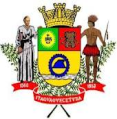 Estado de São Paulo	INDICAÇÃO Nº     1209         /2016	       INDICO À MESA, nos termos regimentais, que seja oficiado ao Exmo. Sr. Prefeito Municipal, solicitando que seja realizado em caráter de urgência, o serviço de implantação de Redutores de Velocidade (Lombadas), localizados na Avenida Rochedo de Minas, no Bairro Parque Viviane I, neste município. Plenário Vereador Maurício Alves Braz, 21 de Novembro de 2016. CELSO REISVereador.PSDB